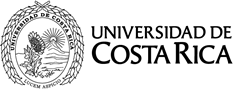 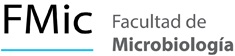 CONVOCATORIA No. 01-2019I CICLO – 2019HORAS ESTUDIANTEVigencia de la Convocatoria: 04 al 15 de marzo, 2019Si usted está interesado (a) en realizar colaboración para con algunos de los cursos del Departamento, debe llenar la solicitud disponible en la página web o comunicarse con los coordinadores de curso. Deben entregar copia del expediente, copia de la cédula (legible y por ambos lados), en la secretaria del Departamento de Microbiología e Inmunología en el Segundo Piso, Oficina #219 con la Sra. Leda Hernández M. 1. Curso de Introducción a la Microbiología Química y ClínicaHoras estudiantes: 4Docente: Dra. Carolina Chaves UlateCorreo electrónico: evelyn.chaves@ucr.ac.crRequisitos:  Tercer año aprobado de la carrera de Licenciatura.		 Disponibilidad de horario los miércoles en la mañana.2.  Curso de Fundamentos de Microbiología y Parasitología para EnfermeríaHoras estudiantes: 4Docente: Dr. Mauricio Redondo S.Correo electrónico: mauricio.redondosolano@ucr.ac.crRequisitos:	Estudiante al menos de cuarto año de la carrera.Persona organizada.Disponibilidad para atender las sesiones de laboratorio los Martes a partir de las 04:00 pm.  3.  Curso de Micología GeneralHoras estudiantes: 4Docente: Dra. Norma GrossCorreo electrónico: norma.gross@ucr.ac.crRequisitos:  El estudiante deberá tabular la lista de estudiantes y las notas de los exámenes en la computadora y en el libro de actas.  Dar mantenimiento a la Colección de láminas de hongos.  Llevar a cabo el registro digital de los proyectos de acción social de la Sección.4. Sección de Micología MédicaHoras estudiantes: 4Docente: Dra. Norma GrossCorreo electrónico: norma.gross@ucr.ac.crRequisitos: El estudiante deberá limpiar los estantes donde se guardan los tubos con hongos vivos, las láminas que forman parte de la Micoteca y las mesas de trabajo y cooperará en el mantenimiento y limpieza de los equipos.5. Curso de Técnicas en Biología Celular y MolecularHoras estudiantes: 5Docente: Dr. Jorge Arias A.Correo electrónico: jorgeluis@ucr.ac.crRequisitos:  Haber laborado por al menos un semestre y a nivel de investigación con el coordinador del curso, para tener noción de la ubicación y preparación de los reactivos para la distintas prácticas del curso MB-0210 Técnicas en Biología Celular y Molecular.6. Curso de VirologíaHoras estudiantes: 5Docente: Dra. Eugenia Corrales AguilarCorreo electrónico: eugenia.corrales@ucr.ac.crRequisitos: Tener aprobado los curso MB-0213 Virología y MB-0214     Laboratorio de Virología.7.  Sección de Inmunohematología y Banco de Sangre.Horas estudiantes: 4Docente: Dr. Isaac Quirós FernándezCorreo electrónico: isaac.quirosfernandez@ucr.ac.crRequisitos:  Tener aprobado los cursos de Banco de Sangre (MB-5002) y Laboratorio de Banco de Sangre (MB-5003).  Y disponibilidad de tiempo para tareas varias de la sección durante los lunes de 18:00 a 19:50 o los jueves de 18:00 a 19:50. --------------------------------------------------------------------------------------------------------------------------------------------------        Telfax: (506)2253-00-66            microbiologiaeinmunologia.fm@ucr.ac.cr            Ext. 2511-8620Requisitos horas estudiante:* Ser estudiante de pregrado o grado activo (con matrícula consolidada) o estar bajo la modalidad de TFG.* Tener matriculados nueve (9) créditos en el ciclo para el cual será designado.* Promedio ponderado de al menos 7.5 (si es inferior (7.5 a 7) se debe justificar bajo inopia comprobada)* Tener aprobado el curso respectivo.